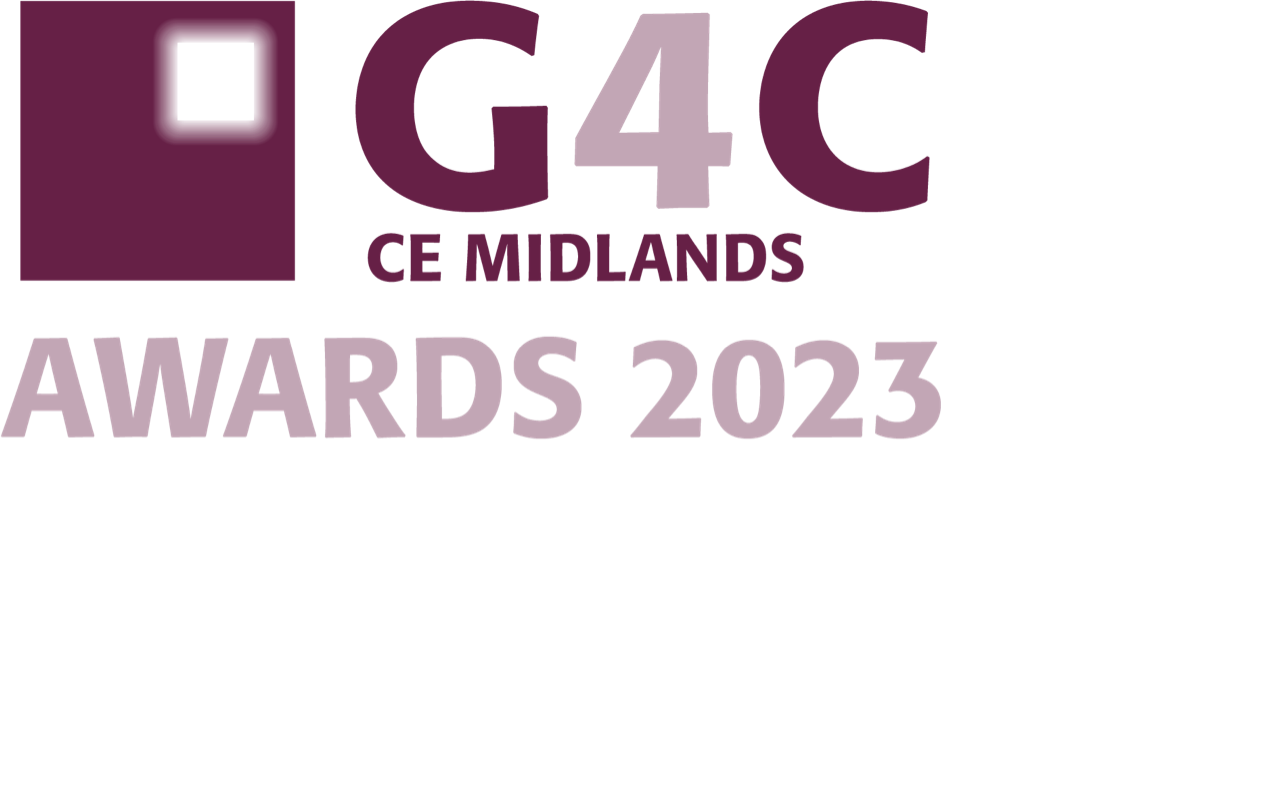 Trainee of the Year  	Generation4Change CE Midlands AWARDS ENTRY FORMEnsure you read and understand the criteria and guidelines before completing this form. Guidelines and How to Enter can be found at www.cemidlands.org Importantly, please remember that:Information above the specified word limits may not be taken into considerationPhoto’s and Logo’s in a high resolution format MUST accompany your entry (PDF’s CAN NOT be accepted)Category Description:G4C is a driving force for industry change, through the development and connection of future industry leaders. The award is open to a person with less than ten years of experience in the construction and built environment sector (typically less than 35 years of age).Judges are looking for candidates who are currently undertaking or have completed (within the past 12 months) construction & the built environment work related training. Training can include short courses, industry recognised training and personal development. Judges are looking for exemplars that stand out from the crowd with outstanding achievements and commitment to training & development showing self motivation. Judges will look at how applicants have progressed through their career and adapted to industry change. Applicants should demonstrate achievements throughout their career and how they have developed communication, team and leadership skills while aiming to become one of the future leaders of the industry contributing towards delivering a better industry.  
Trainee of the Year 	CONSTRUCTING EXCELLENCE AWARDS ENTRY FORM						       SECTION 1 OF 2Main contact (this relates to questions/queries about the entry):Nominee’s contact details:IMPORTANT:  	Headshot/images – please supply HIGH QUALITY .eps or .jpeg logo files for all organisations mentioned. These logos will be etched onto the glass trophies presented to winners.Trainee of the Year 	CONSTRUCTING EXCELLENCE AWARDS ENTRY FORM			          YOUR SUBMISSION │ SECTION 2 OF 2Generation4Change Awards Important information on how to enterQualifying All categories have separate application forms relating to the criteria of the specific award. Where an individual or organisation is entering the nominating organisation/divisional office/individual should be based in Midlands (UK) How to enter - Entry GuidelinesAll submissions must be made by 17.00 on 31st January 2023Submit your entries to Tom Carpenter – tom.carpenter@cemidlands.orgPlease include with your submissions the company logos (JPEG/EPS format) where applicable.Please include a selection of photos that we may use should you be shortlisted (MUST be high resolution no PDF’s or Word documents)The organisers have the right to reject any entry if, in their opinion, it fails to comply with the rulesJudgingThe panel of judges will consider each submission against the category criteria.Winners will be announced at the CE Midlands G4C Awards 2023A minimum of 1 ticket must be purchased for the awards dinner.All awards are made at the discretion of the judges and Constructing Excellence in the Midlands The right is reserved not to make awards in a particular category. The judges reserve the right to refuse entries without giving reasons.The judges have authority to move entries into more applicable categories. Their decision is final and no correspondence will be entered into following the Awards.Information supplied by the judges, or discussed between the judges and entrants will be treated in complete confidence, and confidentiality on the part of the entrants if requested.Good Luck! If you have any questions relating to your entry please contact Tom CarpenterEntry Checklist:   Completed entry form – low resolution images can be embedded to support your entry.   Logos – for all key parties that should be recognised for the award (original .eps files).   High resolution images (print quality) – up to 5 photos. Contact:   Tom Carpenter07860 861394Is your entry?a personal entry   a nomination   NameOrganisation EmailTelephoneAddressPostcodeNamePositionCurrent employerType of organisation(i.e. housing association, developer, government department, contractor, consultant etc)Linkedin Profile (if applicable)Summary (max. 400 words) What makes this person a winning individual?  Why do you think this individual stands out from the crowd? Overview: Describe the individual’s role and the context of the submission. (max. 250 words)Describe the impact you have made within your organization and the industry and the role you have played with key projects? (max. 250 words) Explain which attributes you consider you display that could make you become one of the industry’s future leaders including future goals and ambitions (max. 250 words) Sustainability:Evidence of individual’s awareness of sustainability, be it economic, social and/or environmental, and ability to passionately drive positive change and tangible outcomes for their organisation, community and environment. (max. 250 words) 3 reasons why you think you should win? Ensure you highlight 3 key achievements. 3 reasons why you think you should win? Ensure you highlight 3 key achievements. 123